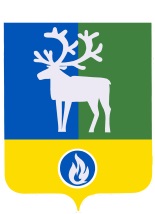 СЕЛЬСКОЕ ПОСЕЛЕНИЕ ПОЛНОВАТБЕЛОЯРСКИЙ РАЙОНХАНТЫ-МАНСИЙСКИЙ АВТОНОМНЫЙ ОКРУГ – ЮГРААДМИНИСТРАЦИЯ СЕЛЬСКОГО ПОСЕЛЕНИЯ ПОЛНОВАТПОСТАНОВЛЕНИЕот 19 марта 2021 года                                                                                                          № 21    О внесении изменения в приложение к постановлению администрации сельского поселения Полноват от 25 декабря 2020 года № 115	В соответствии с Федеральным законом от 19 декабря 2016 года № 433-ФЗ «О внесении изменений в статью 7 Федерального закона «Об организации предоставления государственных и муниципальных услуг» п о с т а н о в л я ю:Внести в приложение «Административный регламент предоставления муниципальной услуги «Бесплатная передача в собственность граждан Российской Федерации занимаемых ими жилых помещений в муниципальном жилищном фонде (приватизация жилых помещений)» к постановлению администрации сельского поселения Полноват от 25 декабря 2020 года № 115 «Об утверждении административного регламента предоставления муниципальной услуги «Бесплатная передача в собственность граждан Российской Федерации занимаемых ими жилых помещений в муниципальном жилищном фонде (приватизация жилых помещений)» изменение, изложив подпункт 2  пункта 2.6.1 части 2.6. раздела 2 «Стандарт предоставления муниципальной услуги» в следующей редакции:«2) копии документов, удостоверяющих личность, в том числе для детей до 14 лет – копия свидетельства о рождении, в том числе выданные компетентными органами иностранного государства, и их нотариально удостоверенный перевод на русский язык;».2. Опубликовать настоящее постановление в бюллетене «Официальный вестник сельского поселения Полноват».3. Настоящее постановление вступает в силу после его официального опубликования.4. Контроль за выполнением постановления возложить на заместителя главы муниципального образования, заведующего сектором муниципального хозяйства администрации сельского поселения Полноват Уразова Е.У.Глава сельского поселения Полноват          	          Л.А. Макеева